Maria CastanhaO céu estava todo cinzento e quase nunca aparecia o Sol, mas enquanto não chovia os meninos iam brincar para o jardim.Um jardim muito grande e bonito, com uma grade pintada de verde toda em volta, de modo que não havia perigo de os automóveis entrarem e atropelarem os meninos que corriam e brincavam à vontade, de muitas maneiras. Uns andavam nos baloiços e nos escorregas, outros deitavam pão aos patos do lago, outros metiam os pés por entre as folhas secas e faziam-nas estalar - crac, crac - debaixo das botas, outros corriam de braços abertos atrás dos pombos, que se levantavam e fugiam, também de asas abertas.Era bom ir ao jardim. E mesmo sem haver Sol, os meninos sentiam os pés quentinhos e ficavam com as bochechas encarnadas de tanto correr e saltar.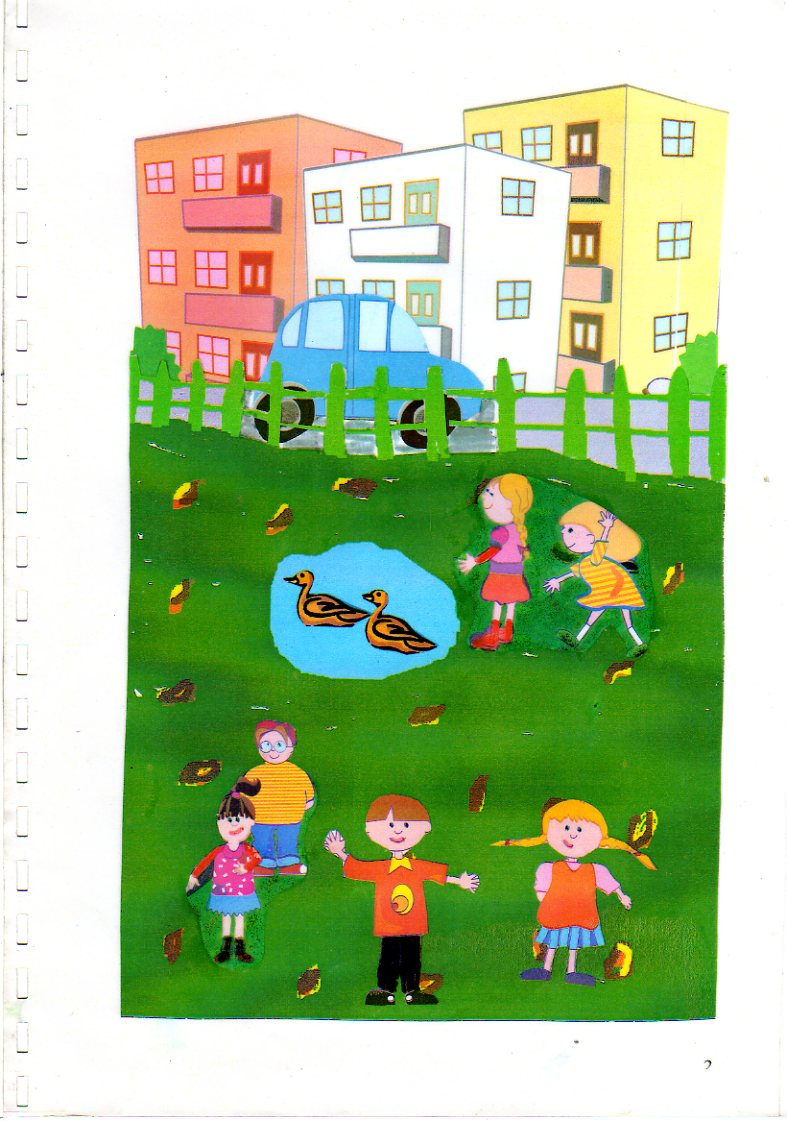 Uma vez apareceu no jardim uma menina diferente: não tinha as bochechas encarnadas, mas uma carinha redonda, castanha, com dois grandes olhos escuros e brilhantes.- Como te chamas? – perguntaram-lhe.- Maria. Às vezes chamam-me Maria Castanha.- Que engraçado, Maria Castanha! Queres brincar?- Quero.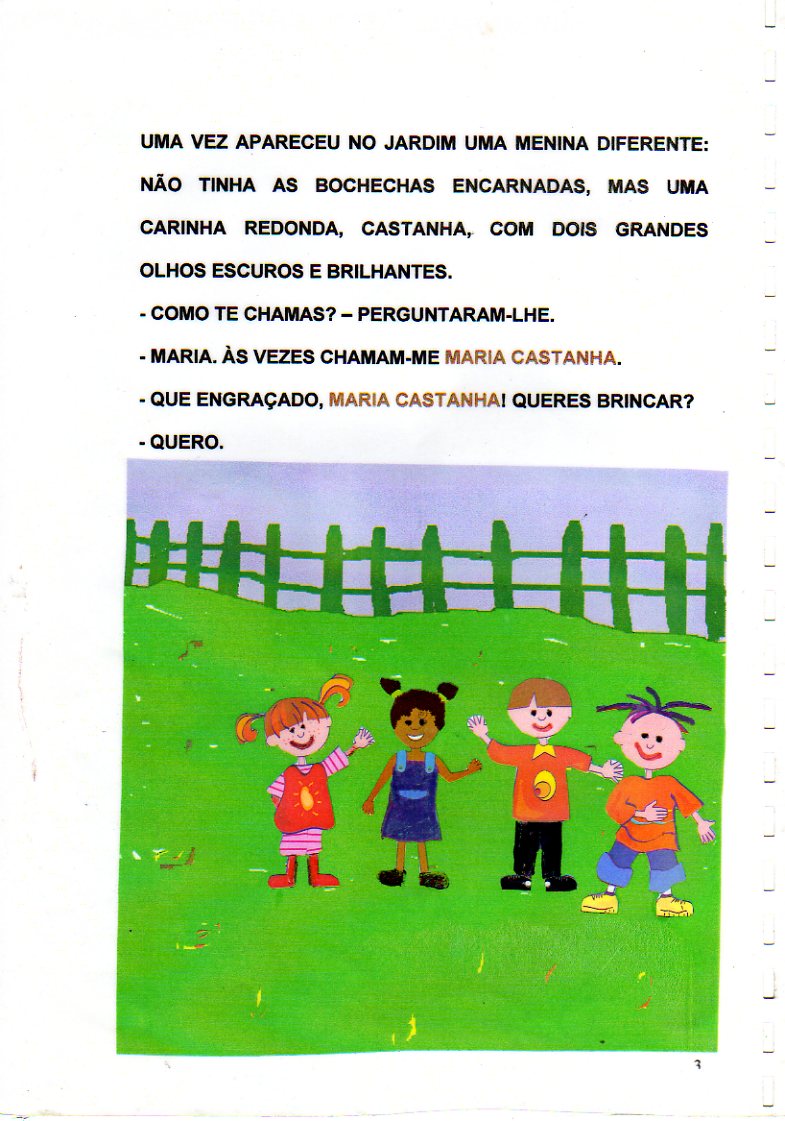 Foram brincar ao jogo do apanhar.A Maria Castanha corria mais do que todos.- Quem me apanha? Ninguém me apanha!Ela corria tanto. Corria tanto que nem viu o carrinho do vendedor de castanhas que estava à porta do jardim, e foi de encontro a ele. Pimba!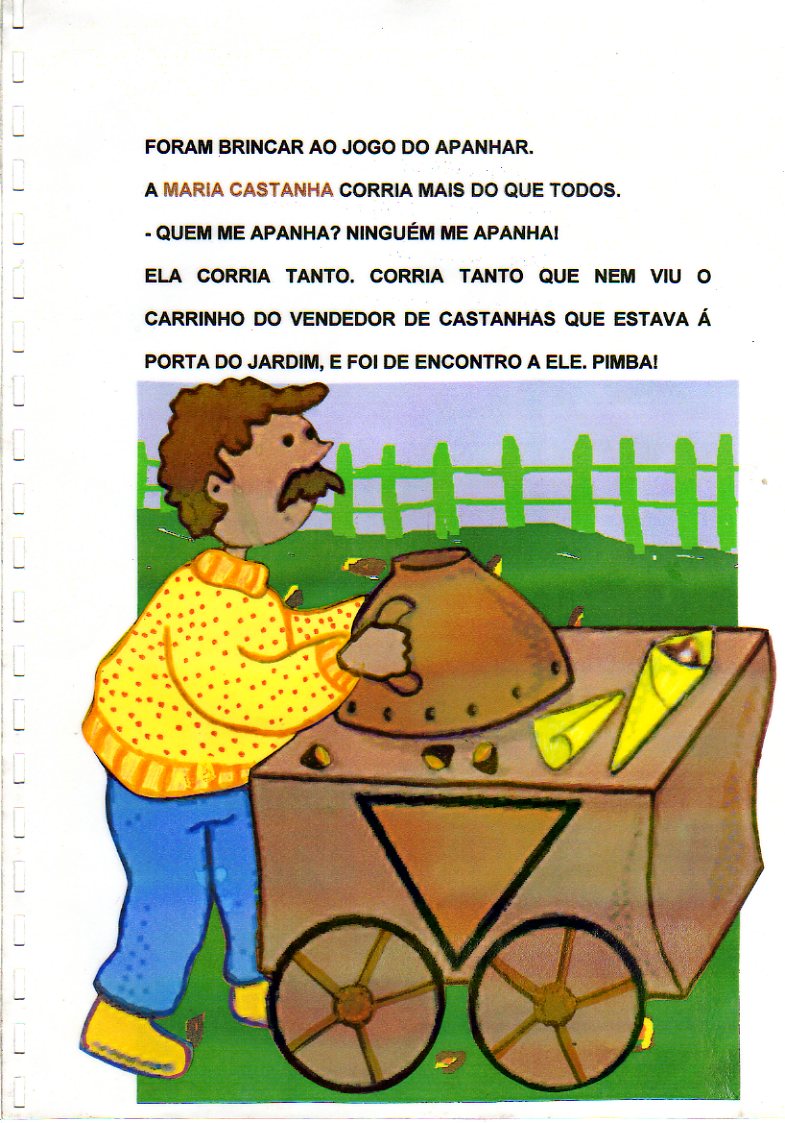 O saco das castanhas caiu e espalhou-as todas à reboleta pelo chão.A Maria Castanha caiu também e ficou sentada no meio das castanhas.- Ah, minha atrevida! – gritou o vendedor de castanhas todo zangado.- Foi sem querer – disse a Maria Castanha.- Foi sem querer – explicaram os outros meninos.- Eu ajudo a apanhar tudo – disse a Maria Castanha, de joelhos a apanhar as castanhas caídas.E os outros ajudaram também.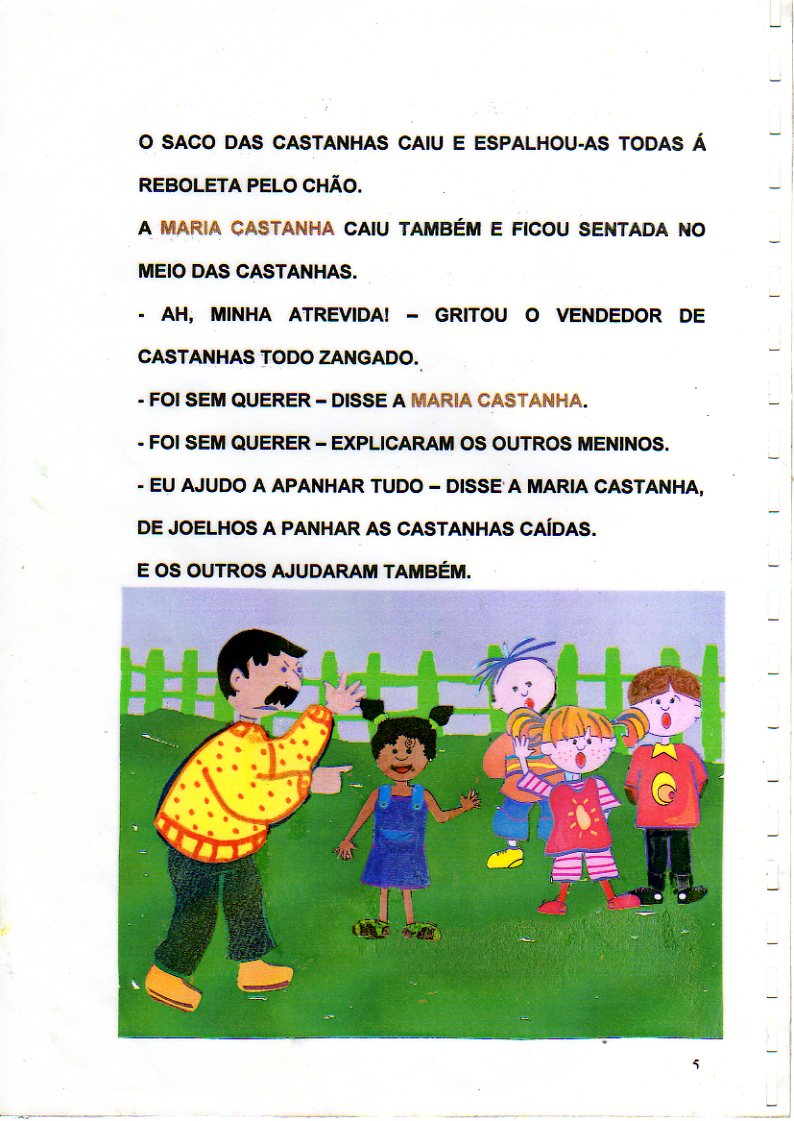 Pronto. Ficaram as castanhas apanhadas num instante.- Onde estão os teus pais? – perguntou o vendedor de castanhas à Maria Castanha.- Foram à procura de emprego. - E tu? - Vinha à procura de amigos.- Já encontraste. Nós somos teus amigos – disseram os meninos.- Eu também sou – disse o vendedor de castanhas.E pôs a mão nos cabelos da Maria Castanha, que eram frisados e fofinhos como a lã dos carneirinhos novos.Depois, disse:- Quando os amigos se encontram é costume fazer uma festa. Vamos fazer uma festa de castanhas. Gostam de castanhas?- Gostamos! Gostamos! – gritaram os meninos.- Não sei. Nunca comi castanhas; na minha terra não há – disse Maria Castanha.- Pois vamos saber como é bom.E o vendedor deitou castanhas e sal dentro do assador e pô-lo em cima do lume.Dali a pouco as castanhas estalavam…Tau! Tau!- Ai, são tiros? – assustou-se a Maria Castanha, porque vinha de uma terra onde havia guerra.- Não tenhas medo. São as castanhas a estalar com o calor.Do assador subiu um fuminho azul claro a cheirar bem.E azuis eram agora as castanhas assadas e muito quentes que o vendedor deu à Maria Castanha e aos seus amigos.- É bom, é – ria-se a Maria Castanha a trincar as castanhas assadas.- Se me quiseres ajudar podes comer castanhas todos os dias. Sabes fazer cartuchos de papel?A Maria Castanha não sabia, mas aprendeu.É ela quem enrola o papel de jornal para fazer cartuchinhos onde o vendedor mete as castanhas que vende aos fregueses à porta do jardim.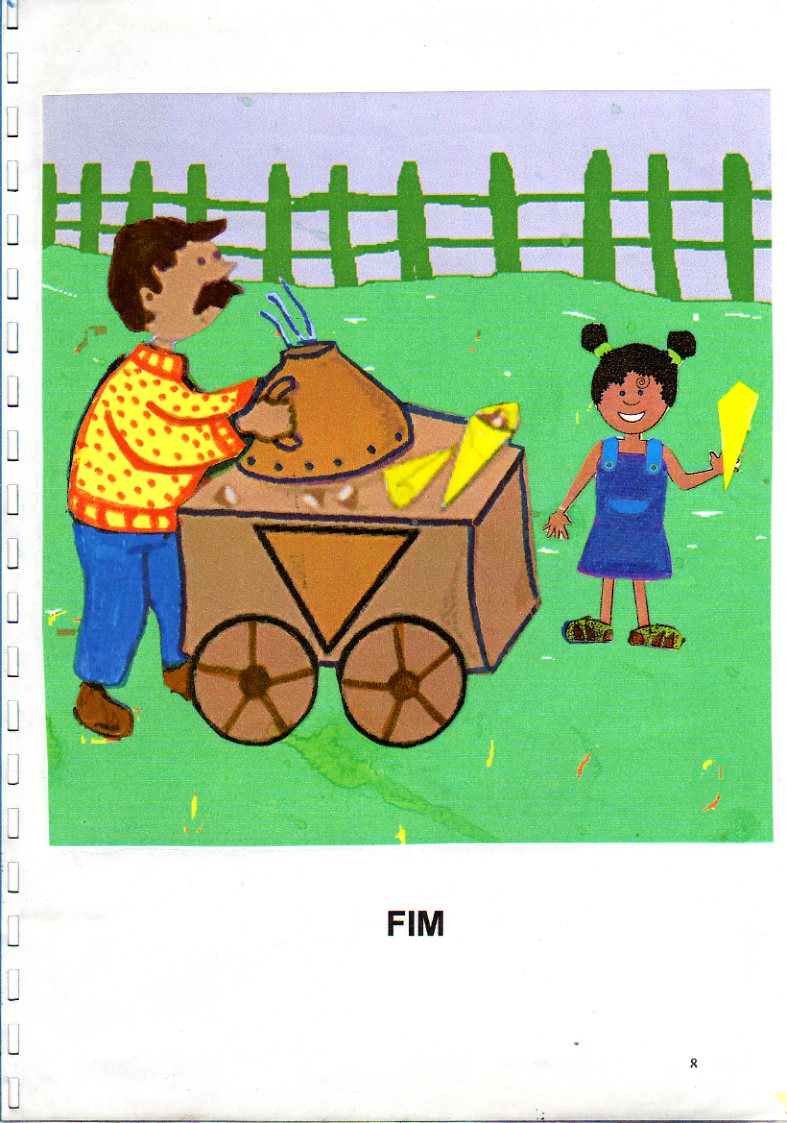 Maria CastanhaCompreensão da LeituraIdentifica a personagem principal da história.Carateriza a Maria Castanha.O que faziam os meninos enquanto não chovia?Por que razão os meninos não corriam o risco de serem atropelados no jardim?Por que motivo a Maria Castanha ficou assustada com o estalar das castanhas?Conhecimento Explícito da LínguaEscreve a família de palavras de:castanha -      brincar –      amigo -      Escreve o sinónimo de:havia –      maneiras-      encarnadas-      apareceu-      zangado-      emprego-      Escreve o antónimo de:nunca-      entrarem-      diferente-      perguntou-      amigos-      dentro-      aprendeu-      Faz a divisão silábica das seguintes palavras e classifica-as quanto ao número de sílabas.cinzento-       -      céu-        -      baloiços-        -      escorregas-       -      braços-       -      castanha-       -      jardim-       -      Ordena as seguintes palavras por ordem alfabética:menina    porta    emprego    vendedor	 terra	 verde  escorregas	festaNome:       Data:      